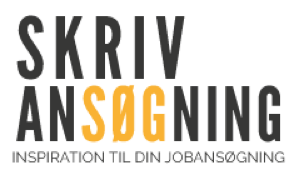 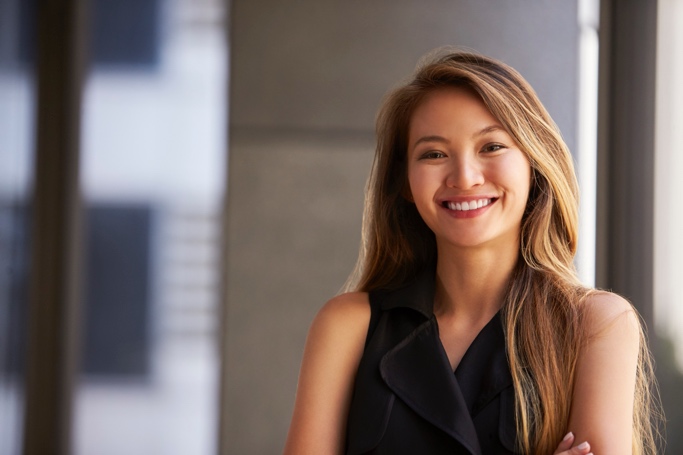 01-01-2020Socialfaglig medarbejder med erfaring med en bred vifte af udsatte grupper Min erfaring tæller mange år med socialfagligt arbejde med udsatte grupper i samfundet, herunder ofre for menneskehandel, udokumenterede migranter, alkohol- og stofmisbrugere samt klienter i kriminalforsorgen. Fagligt har jeg en professionsbachelor som socialrådgiver fra Professionshøjskolen i Viborg. Derfor mener jeg, at jeg matcher jeres stillingsopslag både fagligt og erfaringsmæssigt, og jeg søger derfor stillingen som socialfaglig medarbejder.Senest har jeg arbejdet som case manager i kriminalforsorgen i Midt- og Nordjylland. Jeg varetog i tæt samarbejde med betjente, værkmestre, lærere og det sundhedsfaglige personale den sociale og kriminalforsorgsmæssige sagsbehandling. Jeg havde det daglige ansvar for at koordinere aktiviteter forbundet med modtagelsesproceduren med henblik på at sikre, at alle klienter fik udarbejdet en afsoningsplan. Jeg lavede screeninger af alle nyligt indsatte i overensstemmelse med kriminalforsorgens værktøj, som afdækker kriminalitetsfaktorer og prioriterer muligheder for forebyggende indsatser. Jeg stod samtidig for udarbejdelse af afsonings- og handleplaner for klienterne samt samarbejde med misbrugsbehandlere og terapeuter.Kort tid efter jeg blev færdiguddannet som socialrådgiver, blev jeg ansat som socialfaglig medarbejder for Socialstyrelsen med fokus på menneskehandel. Jeg var her ansvarlig for at lave udredende samtaler med potentielle ofre for menneskehandel og stod for sagsforløb med mænd og kvinder, der modtager tilbud efter Handlingsplan til bekæmpelse af menneskehandel. Jeg var ansvarlig for drop-in-tilbud til udenlandske kvinder i prostitution og undervisning af det frontpersonale, der modtager målgruppen.Efter 3½ år i Socialstyrelsen blev jeg ansat som misbrugsbehandler i fængselsforsorgen i Horsens kommune, hvor jeg arbejdede med kognitiv CFT-, ACT- og MI-behandling. Jeg havde individuelle samtaleforløb med de mere hårdt belastede mandlige stofmisbrugere i den lukkede afdeling samt misbrugsbehandling i større grupper. Som medarbejder har jeg en god kontakt- og indlevelsesevne, kombineret med evnen til at være konfronterende og grænsesættende over for brugerne. Jeg arbejder altid systematisk, målrettet og helhedsorienteret, samtidig med at jeg er særdeles velformuleret i både skrift og tale på dansk og engelsk. Jeg besidder stor selvstændighed, ansvarlighed og robusthed. Jeg har gode samarbejdsevner og lyst til at indgå i et tværfagligt samarbejde, men har også evnen til at arbejde selvstændigt. Jeg er positiv og har humoristisk sans. Mener I, at jeg kunne være den rette kandidat, så er jeg bare et opkald væk.Jeg glæder mig til at høre fra jer.Med venlig hilsenMalene TestTestgaden 23, 2900 Hellerup / Tlf. 14 25 14 25 / malene@test.dk